M – N zgodbica 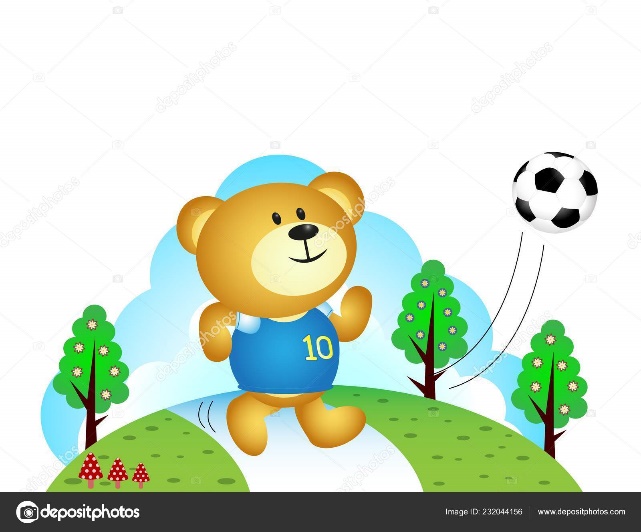 V mestnem parku živi nenavaden medved Medo. To je mestni medved. Zelo rad igra nogomet. Cel dan brca žogo in navdušeno teče za njo. Obiskovalci parka pa mu navdušeno ploskajo. Vsakič po nogometu si medved medo privošči nadvse sladko malico: med in zelo zrele banane. Po malici malo zadrema v senci zelene smreke in nato sanja, da je postal najboljši nogometaš na svetu. Ampak to so le njegove sanje. Vseeno pa se še vedno vsak dan podi za žogo in zabava navdušene obiskovalce mestnega parka. Morda pa se mu sanje nekega dne uresničijo.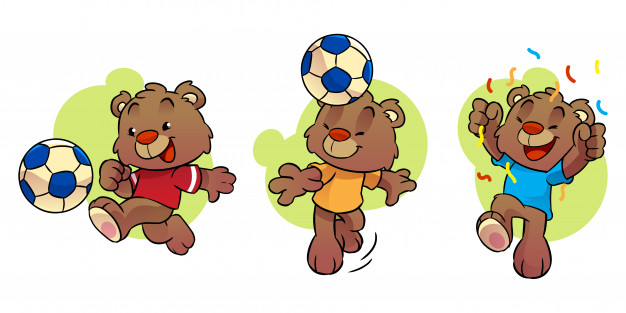 